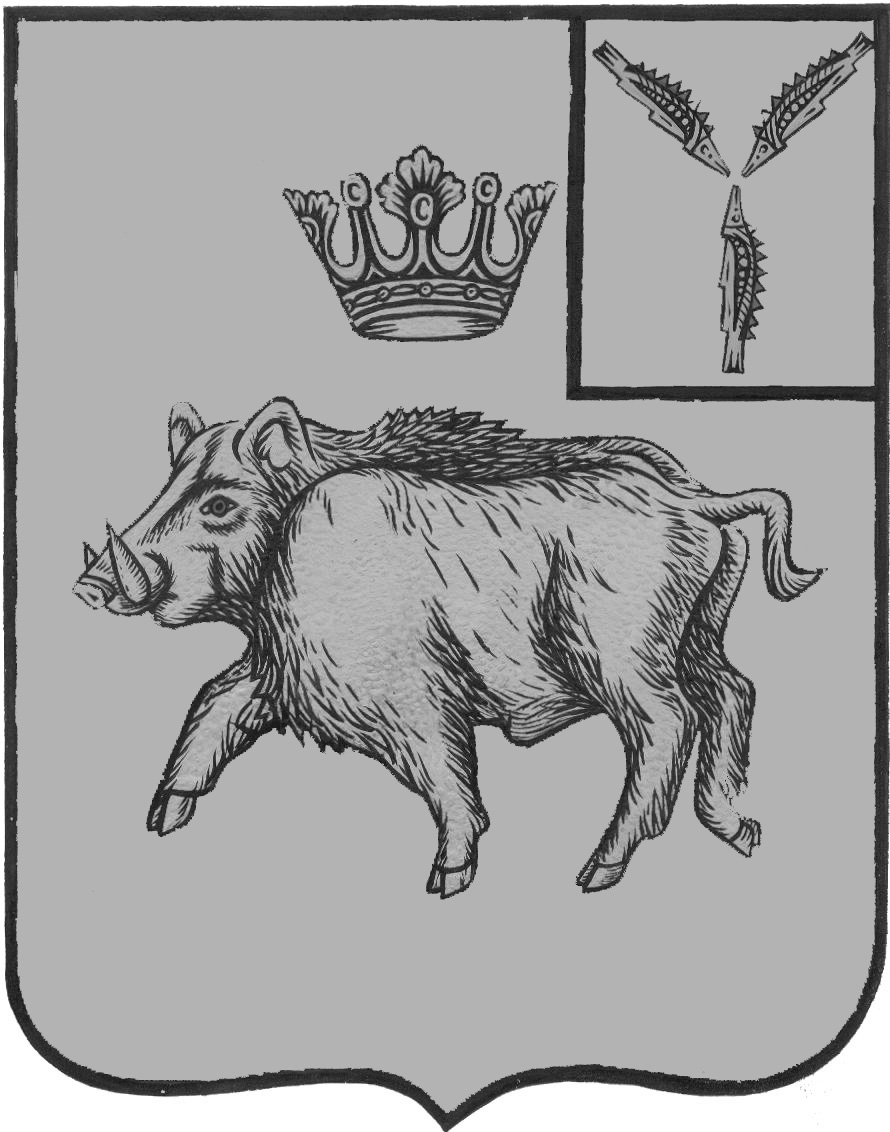 АДМИНИСТРАЦИЯБОЛЬШЕОЗЕРСКОГО МУНИЦИПАЛЬНОГО ОБРАЗОВАНИЯ БАЛТАЙСКОГО МУНИЦИПАЛЬНОГО РАЙОНА САРАТОВСКОЙ ОБЛАСТИПОСТАНОВЛЕНИЕс. Б-Озеркиот   08.10.2020	№ 47Об утверждении административного регламента по предоставлению муниципальной услуги «Выдача разрешения на использование земель или земельных участков, находящихся в муниципальной собственности,  без предоставления участков и установления сервитута»      В соответствии с Земельным кодексом Российской Федерации, Федеральным законом от 27 июля 2010 года № 210-ФЗ «Об организации предоставления государственных и муниципальных услуг», руководствуясь статьей 33 Устава Большеозёрского муниципального образования, ПОСТАНОВЛЯЮ:   1. Утвердить административный регламент по предоставлению муниципальной услуги «Выдача разрешения на использование земель или земельных участков, находящихся в муниципальной собственности, без предоставления участков и установления сервитута» согласно приложению.    2. Настоящее постановление вступает в силу со дня его обнародования.   3. Контроль за исполнением настоящего постановления оставляю за собой.Глава Большеозерскогомуниципального образования		                                     С.А. СибиревПриложение к постановлениюадминистрации Большеозерскогомуниципального образованияот 08.10.2020  № 47АДМИНИСТРАТИВНЫЙ  РЕГЛАМЕНТПО ПРЕДОСТАВЛЕНИЮ МУНИЦИПАЛЬНОЙ УСЛУГИ«Выдача разрешения на использование земель или земельных участков, находящихся в муниципальной собственности, без предоставления участков и установления сервитута»I. Общие положенияПредмет регулирования1.1. Административный регламент предоставления администрацией Большеозерского муниципального образования муниципальной услуги «Выдача разрешения на использование земель или земельных участков, находящихся в муниципальной собственности, без предоставления участков и установления сервитута» (далее – соответственно Административный регламент, муниципальная услуга) определяет сроки предоставления муниципальной услуги, а так же состав, последовательность действий (административных процедур), сроки их выполнения, требования к порядку их выполнения, порядок и формы контроля за предоставлением муниципальной услуги, порядок обжалования заявителями решений и действий (бездействия) органа местного самоуправления, предоставляющего муниципальную услугу, а также его должностных лиц, муниципальных служащих.Круг заявителей1.2. Заявителями на предоставление муниципальной услуги (далее – заявитель, заявители) являются физические и юридические лица, индивидуальные предприниматели, заинтересованные в установлении сервитута в отношении земельных участков, находящихся в собственности Большеозерского муниципального образования.От имени заявителя может действовать лицо, являющееся в соответствии с законодательством Российской Федерации его законным представителем либо полномочия которого подтверждены доверенностью, оформленной в соответствии с законодательством Российской Федерации.Требования к порядку информирования о предоставлениимуниципальной услуги1.3. Информация, предоставляемая заинтересованным лицам о муниципальной услуге, является открытой и общедоступной. Сведения о местах нахождения и графике работы Администрации, организациях, участвующих в предоставлении муниципальной услуги, а также многофункциональном центре предоставления государственных и муниципальных услуг (далее – МФЦ), представлены в приложении № 1 к Административному регламенту.1.4. Сведения о местах нахождения и графиках работы, контактных телефонах, адресах электронной почты Администрации, организациях, участвующих в предоставлении муниципальной услуги, а также МФЦ, размещаются на информационных стендах и официальных сайтах вышеуказанных организаций, в средствах массовой информации.Информирование заинтересованных лиц по вопросам предоставления муниципальной услуги осуществляется специалистами Администрации, МФЦ.1.5. Порядок получения информации заявителями по вопросам предоставления муниципальной услуги и услуг, которые являются необходимыми и обязательными для предоставления муниципальной услуги, сведений о ходе предоставления указанных услуг1.5.1. Информирование по вопросам предоставления муниципальной услуги осуществляется следующими способами:индивидуальное устное информирование непосредственно в Администрации, МФЦ;индивидуальное устное информирование по телефону;индивидуальное информирование в письменной форме, в том числе в форме электронного документа;публичное устное информирование с привлечением средств массовой информации;публичное письменное информирование.Информирование по вопросам предоставления муниципальной услуги способами, предусмотренными абзацами вторым - четвертым части первой настоящего пункта, осуществляется с учетом требований, установленных Федеральным законом «О порядке рассмотрения обращений граждан Российской Федерации».1.5.2. Для получения информации и консультаций по процедуре предоставления муниципальной услуги заявитель вправе обратиться непосредственно в Администрацию (далее - личное обращение) в соответствии с графиком приема заявителей.Время ожидания заинтересованных лиц при индивидуальном устном информировании не может превышать 15 минут.При ответах на личные обращения специалисты Администрации подробно и в вежливой (корректной) форме информируют обратившихся по вопросам:местонахождения и графика работы Администрации, местонахождения и графиков работы иных органов, обращение в которые необходимо для получения муниципальной услуги;перечня документов, необходимых для получения муниципальной услуги;времени приема и выдачи документов;срока предоставления муниципальной услуги;порядка обжалования решений, действий (бездействия), принимаемых и осуществляемых в ходе предоставления муниципальной услуги.1.5.3. Для получения информации по вопросам предоставления муниципальной услуги заявители могут обратиться к специалистам Администрации по телефону.При ответах на телефонные обращения специалисты Администрации  подробно и в вежливой (корректной) форме информируют обратившихся по вопросам, предусмотренных подпунктом 1.5.2 Административного регламента.1.5.4. Для получения информации по вопросам предоставления муниципальной услуги заявители могут обратиться в Администрацию письменно посредством почтовой связи, электронной почты либо подав письменное обращение.Письменные (электронные) обращения заявителей подлежат обязательной регистрации в течение трех дней с момента поступления.Заявитель вправе получить в Администрации, в том числе по телефону, информацию о регистрации его обращения, сроках его рассмотрения, о том, какому должностному лицу поручено рассмотрение обращения, его контактном телефоне, а также иную информацию о ходе рассмотрения обращения, распространение которой не запрещено федеральным законодательством. При приеме письменного обращения непосредственно от заявителя по его просьбе на втором экземпляре принятого обращения делается отметка с указанием даты его принятия, фамилии и инициалов лица, принявшего обращение, контактного телефона Администрации.В письменном обращении указываются:фамилия, имя, отчество (последнее - при наличии) (в случае обращения физического лица);полное наименование заявителя (в случае обращения от имени юридического лица);наименование органа, в который направляется письменное обращение, либо фамилия, имя, отчество соответствующего должностного лица, либо должность соответствующего лица;почтовый адрес, по которому должны быть направлены ответ, уведомление о переадресации обращения;предмет обращения;личная подпись заявителя (в случае обращения физического лица);подпись руководителя юридического лица либо уполномоченного представителя юридического лица (в случае обращения от имени юридического лица);дата составления обращения.В подтверждение своих доводов заявитель по своей инициативе прилагает к письменному обращению документы и материалы либо их копии.Для работы с обращениями, поступившими по электронной почте, назначается специалист, который не менее одного раза в день проверяет наличие обращений. При получении обращения указанный специалист направляет на электронный адрес заявителя уведомление о получении обращения.Обращение, поступившее в форме электронного документа, должно содержать следующую информацию:фамилию, имя, отчество (последнее - при наличии) (в случае обращения физического лица);полное наименование заявителя (в случае обращения от имени юридического лица);адрес электронной почты, по которому должен быть направлен ответ, уведомление о переадресации обращения; предмет обращения.Заявитель вправе приложить к такому обращению необходимые документы и материалы в электронной форме.Рассмотрение письменного (электронного) обращения осуществляется в течение 30 календарных дней со дня регистрации обращения.	Ответ на обращение дается в простой, четкой и понятной форме, должен содержать информацию по существу поставленных в обращении заявителя вопросов, за исключением случаев, установленных федеральным законодательством, дату документа, регистрационный номер, наименование должности лица, его подписавшего, его фамилию, инициалы, подпись, номер контактного телефона, а также фамилию, инициалы, номера телефона исполнителя.	В случае если заявитель в подтверждение своих доводов приложил к обращению или представил при рассмотрении обращения документы, материалы либо их копии, по просьбе заявителя они должны быть возвращены ему одновременно с направлением ответа, при этом исполнитель для рассмотрения обращения заявителя вправе изготовить копии возвращаемых документов и материалов.		Ответ на обращение направляется в форме электронного документа по адресу электронной почты, указанному в обращении, поступившем в форме электронного документа, и в письменной форме по почтовому адресу, указанному в обращении, поступившем в письменной форме. По просьбе заявителя, изложенной в обращении, ответ дополнительно направляется в установленные федеральным законодательством сроки по почтовому адресу или адресу электронной почты, указанному в обращении. Кроме того, на поступившее обращение, содержащее предложение, заявление или жалобу, которые затрагивают интересы неопределенного круга лиц, в частности на обращение, в котором обжалуется судебное решение, вынесенное в отношении неопределенного круга лиц.1.5.5. Информирование заявителей по предоставлению муниципальной услуги осуществляется на безвозмездной основе.1.5.6. Со дня представления заявления и документов для предоставления муниципальной услуги заявитель имеет право на получение сведений о ходе предоставления муниципальной услуги по телефону, электронной почте, непосредственно в Администрации, а также посредством Единого и регионального порталов - в случае подачи заявления через указанные порталы.1.6. Порядок, форма и место размещения информации по вопросам предоставления муниципальной услуги.Информирование по вопросам предоставления муниципальной услуги осуществляется путем размещения на информационных стендах, расположенных в здании Администрации, посредством Единого и регионального порталов следующей информации:выдержек из нормативных правовых актов, регулирующих деятельность по предоставлению муниципальной услуги;текста Административного регламента;перечня документов, необходимых для предоставления муниципальной услуги, подлежащих представлению заявителем, а также требований, предъявляемых к этим документам;перечня оснований для отказа в предоставлении муниципальной услуги;графика приема заявителей;образцов документов.Информация о месте нахождения и графике работы МФЦ, через которое могут быть поданы (получены) документы в рамках предоставления муниципальной услуги, подана жалоба на решение, действия (бездействие) и решений, принятых (осуществляемых) в ходе предоставления муниципальной услуги, размещается на информационных стендах, расположенных в здании по адресу расположения Администрации. II. Стандарт предоставления муниципальной услугиНаименование муниципальной услуги2.1. Наименование муниципальной услуги: «Выдача разрешения на использование земель или земельных участков, находящихся в муниципальной собственности, без предоставления участков и установления сервитута».Наименование органа местного самоуправления, предоставляющего муниципальную услугу2.2. Муниципальная услуга предоставляется органом местного самоуправления – администрацией Большеозерского муниципального образования  - (Администрация). Прием заявления и приложенных к нему документов на предоставление муниципальной услуги выдача документов, являющихся результатом предоставления муниципальной услуги, могут осуществляться через МФЦ, в порядке, предусмотренном Соглашением о взаимодействии между МФЦ и администрацией Большеозерского муниципального образования (далее – Соглашение о взаимодействии).При предоставлении муниципальной услуги Администрация взаимодействует с МФЦ в случае подачи заявителем через МФЦ заявления о предоставлении муниципальной услуги.Запрещается требовать от заявителя осуществления действий, в том числе согласований, необходимых для получения муниципальной услуги и связанных с обращением в иные государственные органы, органы местного самоуправления организации, за исключением получения услуг и получения документов и информации, предоставляемых в результате предоставления таких услуг, включенных в перечень услуг, которые являются необходимыми и обязательными для предоставления муниципальных услуг.Результат предоставления муниципальной услуги2.3. Результатом предоставления муниципальной услуги является решение Администрации о предоставлении разрешения на использование земельного участка, оформляемое по образцу согласно приложению № 3 к Административному регламенту.В случае отказа в предоставлении услуги результатом является решение Администрации об отказе в выдаче разрешения на использование земельного участка, оформляемое письмом за подписью главы муниципального образования.Результат предоставления муниципальной услуги по выбору заявителя может быть представлен в форме документа на бумажном носителе, а также 
в форме электронного документа, подписанного уполномоченным должностным лицом с использованием усиленной квалифицированной электронной подписи, в соответствии с пунктом 3.5 настоящего Административного регламента.Срок предоставления муниципальной услуги2.4. Решение о предоставлении либо об отказе в предоставлении муниципальной услуги принимается Администрацией в течение 30 календарных дней со дня поступления заявления о выдаче разрешения в целях, предусмотренных частью 1 статьи 39.34 Земельного кодекса Российской Федерации, а именно:- в целях проведения инженерных изысканий либо капитального или текущего ремонта линейного объекта на срок не более одного года;- в целях строительства временных или вспомогательных сооружений (включая ограждения, бытовки, навесы), складирования строительных и иных материалов, техники для обеспечения строительства, реконструкции линейных объектов федерального, регионального или местного значения на срок их строительства, реконструкции;- в целях осуществления геологического изучения недр на срок действия соответствующей лицензии;- в целях сохранения и развития традиционных образа жизни, хозяйствования и промыслов коренных малочисленных народов Севера, Сибири и Дальнего Востока Российской Федерации в местах их традиционного проживания и традиционной хозяйственной деятельности лицам, относящимся к коренным малочисленным народам Севера, Сибири и Дальнего Востока Российской Федерации, и их общинам без ограничения срока;- в целях возведения некапитальных строений, сооружений, предназначенных для осуществления товарной аквакультуры (товарного рыбоводства), на срок действия договора пользования рыбоводным участком.	Внесение исправлений допущенных опечаток и (или) ошибок 
в выданных в результате предоставления муниципальной услуги документах осуществляется в срок не более 5 календарных дней со дня соответствующего обращения заявителя в орган местного самоуправления.2.4.1. Решение о предоставлении либо об отказе в предоставлении услуги принимается Администрацией в течение 30 календарных дней со дня подачи заявления о выдаче разрешения в целях размещения объектов, виды которых установлены Постановлением Правительства Российской Федерации от 3 декабря . № 1300, а именно:1. Подземные линейные сооружения, а также их наземные части и сооружения, технологически необходимые для их использования, для размещения которых не требуется разрешения на строительство.2. Водопроводы и водоводы всех видов, для размещения которых не требуется разрешения на строительство.3. Линейные сооружения канализации (в том числе ливневой) и водоотведения, для размещения которых не требуется разрешения на строительство.4. Элементы благоустройства территории, в том числе малые архитектурные формы, за исключением некапитальных нестационарных строений и сооружений, рекламных конструкций, применяемых как составные части благоустройства территории.4(1). Пандусы и другие приспособления, обеспечивающие передвижение маломобильных групп населения, за исключением пандусов и оборудования, относящихся к конструктивным элементам зданий, сооружений.5. Линии электропередачи классом напряжения до 35 кВ, а также связанные с ними трансформаторные подстанции, распределительные пункты и иное предназначенное для осуществления передачи электрической энергии оборудование, для размещения которых не требуется разрешения на строительство.6. Нефтепроводы и нефтепродуктопроводы диаметром DN 300 и менее, газопроводы и иные трубопроводы давлением до 1,2 Мпа, для размещения которых не требуется разрешения на строительство.7. Тепловые сети всех видов, включая сети горячего водоснабжения, для размещения которых не требуется разрешения на строительство.8. Геодезические, межевые, предупреждающие и иные знаки, включая информационные табло (стелы) и флагштоки.9. Защитные сооружения, для размещения которых не требуется разрешения на строительство.10. Объекты, предназначенные для обеспечения пользования недрами, для размещения которых не требуется разрешения на строительство.11. Линии связи, линейно-кабельные сооружения связи и иные сооружения связи, для размещения которых не требуется разрешения на строительство.12. Проезды, в том числе вдольтрассовые, и подъездные дороги, для размещения которых не требуется разрешения на строительство.13. Пожарные водоемы и места сосредоточения средств пожаротушения.14. Пруды-испарители.15. Отдельно стоящие ветроэнергетические установки и солнечные батареи, для размещения которых не требуется разрешения на строительство.16. Пункты охраны правопорядка и стационарные посты дорожно-патрульной службы, для размещения которых не требуется разрешения на строительство.17. Пункты весового контроля автомобилей, для размещения которых не требуется разрешения на строительство.18. Ограждающие устройства (ворота, калитки, шлагбаумы, в том числе автоматические, и декоративные ограждения (заборы), размещаемые на дворовых территориях многоквартирных жилых домов.19. Нестационарные объекты для организации обслуживания зон отдыха населения, в том числе на пляжных территориях в прибрежных защитных полосах водных объектов (теневые навесы, аэрарии, солярии, кабинки для переодевания, душевые кабинки, временные павильоны и киоски, туалеты, питьевые фонтанчики и другое оборудование, в том числе для санитарной очистки территории, пункты проката инвентаря, медицинские пункты первой помощи, площадки или поляны для пикников, танцевальные, спортивные и детские игровые площадки и городки), для размещения которых не требуется разрешения на строительство.20. Лодочные станции, для размещения которых не требуется разрешения на строительство.21. Объекты, предназначенные для обеспечения безопасности людей на водных объектах, сооружения водно-спасательных станций и постов в береговой и прибрежной защитных полосах водных объектов, для размещения которых не требуется разрешения на строительство.22. Пункты приема вторичного сырья, для размещения которых не требуется разрешения на строительство.23. Передвижные цирки, передвижные зоопарки и передвижные луна-парки.24. Сезонные аттракционы.25. Пункты проката велосипедов, роликов, самокатов и другого спортивного инвентаря, для размещения которых не требуется разрешения на строительство, а также велопарковки.26. Спортивные и детские площадки.27. Площадки для дрессировки собак, площадки для выгула собак, а также голубятни.28. Платежные терминалы для оплаты услуг и штрафов.29. Общественные туалеты нестационарного типа.30. Зарядные станции (терминалы) для электротранспорта.Перечень нормативных правовых актов, регулирующих отношения, возникающих в связи с предоставлением муниципальной услуги2.5. Предоставление муниципальной услуги осуществляется в соответствии с положениями, установленными следующими правовыми актами:Конституцией Российской Федерации («Российская газета», 1993 год);Федеральным законом от 6 октября 2003 года № 131-Ф3 «Об общих принципах организации местного самоуправления в Российской Федерации» («Российская газета», № 202, 8 октября 2003 года);Федеральным законом от 27 июля 2010 года № 210-ФЗ «Об организации предоставления государственных и муниципальных услуг» («Российская газета», 30 июля 2010 года, № 168);Федеральным законом от 2 мая 2006 года № 59-ФЗ «О порядке рассмотрения обращений граждан Российской Федерации» («Российская газета», № 95, 5 мая 2006 года);Федеральным законом от 25 октября 2001 года № 136-ФЗ «Земельный кодекс Российской Федерации» («Российская газета», №211-212, 30 октября 2004 года);Федеральным законом от 29 декабря 2004 года № 137-ФЗ «О введении в действие Земельного кодекса Российской Федерации» («Российская газета», №211-212, 30 октября 2004 года);Федеральным законом от 29 декабря 2004 года № 190-ФЗ «Градостроительный кодекс Российской Федерации» («Российская газета», №290, 30 декабря 2004 года);Федеральным законом от 29 декабря 2004 года № 191-ФЗ «О введении в действие Градостроительного кодекса Российской Федерации» («Российская газета», №290, 30 декабря 2004 года);Федеральным законом от 27 июля 2006 года № 152-ФЗ «О персональных данных» («Российская газета», № 165, 29 июля 2006 года);Федеральным законом от 06 апреля 2011 года № 63-ФЗ «Об электронной подписи» («Российская газета», №75, 08 апреля 2011 года);Постановлением Правительства Российской Федерации от 25 июня 2012 года № 634 «О видах электронной подписи, использование которых допускается при обращении за получением государственных и муниципальных услуг» («Российская газета», № 148, 02 июля 2012 года);Постановлением Правительства Российской Федерации от 27 ноября . № 1244 «Об утверждении Правил выдачи разрешения на использование земель или земельного участка, находящихся в государственной или муниципальной собственности» («Собрание законодательства РФ», 08.12.2014, № 49 (часть VI), ст. 6951);Постановлением Правительства Российской Федерации от 3 декабря . № 1300 «Об утверждении перечня видов объектов, размещение которых может осуществляться на землях или земельных участках, находящихся в государственной или муниципальной собственности, без предоставления земельных участков и установления сервитутов» («Собрание законодательства РФ», 15.12.2014, № 50, ст. 7089);Постановлением Правительства Саратовской области от 27.02.2015 г. № 79-П «Об утверждении Положения о порядке и условиях размещения объектов на землях или земельных участках, находящихся в государственной или муниципальной собственности, без предоставления земельных участков и установления сервитутов» (Официальный интернет-портал правовой информации www.pravo.gov.ru, 04.03.2015, «Собрание законодательства Саратовской области», № 10, февраль-март, 2015 (выход в свет 06.03.2015);Уставом Большеозерского муниципального образования.Исчерпывающий перечень документов, необходимых в соответствии с нормативными правовыми актами для предоставления муниципальной услуги и услуг, которые являются необходимыми и обязательными для предоставления муниципальной услуги, подлежащих представлению заявителем2.6. К заявлению о предоставлении муниципальной услуги, форма которого приведена в приложении № 2 к Административному регламенту, прилагаются:копии документов, удостоверяющих личность заявителя и представителя заявителя, и документа, подтверждающего полномочия представителя заявителя, в случае если заявление подается представителем заявителя;схема границ предполагаемых к использованию земель или части земельного участка на кадастровом плане территории с указанием координат характерных точек границ территории - в случае если планируется использовать земли или часть земельного участка (с использованием системы координат, применяемой при ведении Единого государственного реестра недвижимости).Указанное выше заявление должно содержать в том числе информацию о необходимости осуществления рубок деревьев, кустарников, расположенных в границах земельного участка.2.6.1. Документы не должны содержать подчистки либо приписки, зачеркнутые слова или другие исправления.2.6.2. Документы, указанные в пункте 2.6. Административного регламента, могут быть представлены заявителем непосредственно в Администрацию, в МФЦ, а также могут направляться по почте. В случаях, предусмотренных законодательством, копии документов, должны быть нотариально заверены. 2.6.3. Днем обращения за предоставлением муниципальной услуги считается дата получения документов Администрацией. Исчерпывающий перечень документов, необходимых в соответствии с нормативными правовыми актами для предоставления муниципальной услуги, которые находятся в распоряжении государственных органов, органов местного самоуправления и иных органов либо подведомственных государственным органам или органам местного самоуправления организаций, участвующих в предоставлении государственных или муниципальных услуг, и которые заявитель вправе представить по собственной инициативе2.7. Документами, необходимыми в соответствии с нормативными правовыми актами для предоставления муниципальной услуги, которые находятся в распоряжении государственных органов, органов местного самоуправления и иных органов, участвующих в предоставлении муниципальных услуг, и которые заявитель вправе предоставить, являются:а) (для использования земель или земельного участка в целях, предусмотренных пунктом 2.4 Административного регламента):выписка из Единого государственного реестра недвижимости об объекте недвижимости;копия лицензии, удостоверяющей право проведения работ по геологическому изучению недр;иные документы, подтверждающие основания для использования земель или земельного участка в целях, предусмотренных пунктом 2.4 Административного регламента.б) (для использования земель или земельного участка в целях, предусмотренных пунктом 2.4.1 Административного регламента):выписка из Единого государственного реестра недвижимости (в случае если предполагается размещение объектов (объекта) на земельном участке).В случае если указанные документы не представлены заявителем по собственной инициативе, такие документы запрашиваются Администрацией в порядке межведомственного информационного взаимодействия.Особенности взаимодействия с заявителем при предоставлении муниципальной услуги2.8. Запрещается требовать от заявителя:представления документов и информации или осуществления действий, представление или осуществление которых не предусмотрено нормативными правовыми актами, регулирующими отношения, возникающие в связи с предоставлением муниципальных услуг;представления документов и информации, которые находятся в распоряжении органов, предоставляющих государственные услуги, органов, предоставляющих муниципальные услуги, иных государственных органов, органов местного самоуправления либо подведомственных государственным органам или органам местного самоуправления организаций, участвующих в предоставлении предусмотренных частью 1 статьи 1 Федерального закона № 210-ФЗ государственных и муниципальных услуг, в соответствии с нормативными правовыми актами Российской Федерации, нормативными правовыми актами субъектов Российской Федерации, муниципальными правовыми актами, за исключением документов, включенных в определенный частью 6 статьи 7 Федерального закона № 210-ФЗ перечень документов. Заявитель вправе представить указанные документы и информацию в органы, предоставляющие муниципальные услуги, по собственной инициативе;представления документов и информации, отсутствие и (или) недостоверность которых не указывались при первоначальном отказе в приеме документов, необходимых для предоставления муниципальной услуги, 
либо в предоставлении муниципальной услуги, за исключением случаев, предусмотренных п.4 ч.1 ст.7 Федерального закона № 210-ФЗ.Исчерпывающий перечень оснований для отказа в приеме документов, необходимых для предоставления муниципальной услуги2.9. Оснований для отказа в приеме документов не установлено.Исчерпывающий перечень оснований для приостановления или отказа в предоставлении муниципальной услуги2.10. Оснований для приостановления предоставления муниципальной услуги не установлено.2.11. Решение об отказе в выдаче разрешения (для использования земель или земельного участка в целях, предусмотренных пунктом 2.4 Административного регламента) принимается в случае, если:в заявлении указаны цели использования земель или земельного участка или объекты, предполагаемые к размещению, не предусмотренные пунктом 2.4 Административного регламента;земельный участок, на использование которого испрашивается разрешение, предоставлен физическому или юридическому лицу.Решение об отказе в выдаче разрешения (для использования земель или земельного участка в целях, предусмотренных пунктом 2.4.1 Административного регламента) принимается в случае, если:заявление подано с нарушением требований, установленных пунктами 3 - 5 (содержание заявления и перечень документов, которые необходимо приложить к заявлению) Положения о порядке и условиях размещения объектов на землях или земельных участках, находящихся в муниципальной собственности, без предоставления земельных участков и установления сервитутов, утвержденного постановлением Правительства Саратовской области от 27.02.2015 г. № 79-П;в заявлении указаны предполагаемые к размещению объекты (объект), размещение которых может осуществляться на землях или земельных участках, находящихся в муниципальной собственности, без предоставления земельных участков и установления сервитутов, не предусмотренные постановлением Правительства Российской Федерации от 3 декабря . № 1300 «Об утверждении перечня видов объектов, размещение которых может осуществляться на землях или земельных участках, находящихся в государственной или муниципальной собственности, без предоставления земельных участков и установления сервитутов»;в заявлении указана цель использования земель или земельного участка, не соответствующая назначению объектов (объекта), размещение которых может осуществляться на землях или земельных участках, находящихся в муниципальной собственности, без предоставления земельных участков и установления сервитутов;размещение объектов (объекта), размещение которых может осуществляться на землях или земельных участках, находящихся в муниципальной собственности, без предоставления земельных участков и установления сервитутов, приведет к невозможности использования земельного участка в соответствии с его разрешенным использованием;размещаемые объекты (объект), размещение которых может осуществляться на землях или земельных участках, находящихся в муниципальной собственности, без предоставления земельных участков и установления сервитутов, не соответствуют утвержденным документам территориального планирования соответствующего муниципального образования области.Перечень услуг, которые являются необходимыми и обязательными для предоставления муниципальной услуги, в том числе сведения о документе (документах), выдаваемом (выдаваемых) организациями, участвующими в предоставлении муниципальной услуги2.12. Услуги, которые являются необходимыми и обязательными для предоставления муниципальной услуги:- изготовление схемы границ земель или части земельного участка                            на кадастровом плане территории.Порядок, размер и основания взимания государственной пошлины или иной платы, взимаемой за предоставление муниципальной услуги2.13. Муниципальная услуга предоставляется бесплатно.Порядок, размер и основания взимания платы за предоставление услуг, которые являются необходимыми и обязательными для предоставления муниципальной услуги2.14. Размер платы за предоставление необходимых и обязательных услуг, предусмотренных п.2.12 настоящего Административного регламента,  устанавливается на основании договора.Методики расчета и размеры платы за оказание необходимых                                          и обязательных услуг устанавливаются предоставляющими их организациями самостоятельно в соответствии с требованиями законодательства Российской Федерации.Максимальный срок ожидания в очереди при подаче запроса о предоставлении муниципальной услуги и при получении результата ее предоставления2.15. Максимальный срок ожидания в очереди при подаче документов для предоставления муниципальной услуги и при получении результата предоставления муниципальной услуги не превышает 15 минут.Срок регистрации запроса заявителя о предоставлении муниципальной услуги2.16. Заявление о предоставлении муниципальной услуги регистрируется в день поступления в Администрацию.Информация о поступлении заявления заносится в журнал регистрации заявлений (электронную базу данных). На заявлении проставляется штамп, в котором указывается входящий номер и дата регистрации.Требования к помещениям, в которых предоставляется муниципальная услуга, услуг, предоставляемых организациями, участвующими в предоставлении муниципальной услуги2.17. Вход в здание администрации Большеозерского муниципального образования оформляется вывеской с указанием основных реквизитов органа местного самоуправления.Вход в помещение приема и выдачи документов оборудуется пандусами, расширенными проходами, позволяющими обеспечить беспрепятственный доступ инвалидов, включая инвалидов, использующих кресла-коляски.Непосредственно в здании администрации Большеозерского муниципального образования размещается схема расположения подразделений с номерами кабинетов, а также график работы специалистов.Для ожидания приема заявителям отводится специальное место, оборудованное стульями, столами (стойками) для возможности оформления документов, информационными стендами.Каждое рабочее место специалиста оборудуется персональным компьютером с возможностью доступа к необходимым информационным базам данных, а также офисной мебелью.Места предоставления муниципальной услуги должны соответствовать санитарным нормам и правилам, пожарной безопасности и иным требованиям безопасности.На стенде размещается следующая информация:полное наименование и месторасположение администрации Большеозерского муниципального образования; телефоны, график работы, фамилии, имена, отчества специалистов;основные положения законодательства, касающиеся порядка предоставления муниципальной услуги;перечень и формы документов, необходимых для предоставления муниципальной услуги;перечень оснований для отказа в предоставлении муниципальной услуги;порядок обжалования действий (бездействия) органа местного самоуправления, предоставляющего муниципальную услугу, а также его должностных лиц, муниципальных служащих;МФЦ (с указанием контактной информации), через которое может быть подано заявление.Показатели доступности и качества муниципальной услуги2.18. Показателями доступности предоставления муниципальной услуги являются:наличие полной и понятной информации о месте, порядке и сроках предоставления муниципальной услуги на информационных стендах органа местного самоуправления, в информационно-телекоммуникационных сетях общего пользования (в том числе в сети «Интернет»), средствах массовой информации, информационных материалах, размещенных в местах предоставления муниципальной услуги;наличие возможности получения муниципальной услуги в электронном виде и через МФЦ;содействие инвалиду (при необходимости) со стороны должностных лиц при входе, выходе и перемещении по помещению приема и выдачи документов;оказание инвалидам должностными лицами необходимой помощи, связанной с разъяснением в доступной для них форме порядка предоставления муниципальной услуги, оформлением необходимых для предоставления муниципальной услуги документов;обеспечение допуска сурдопереводчика, тифлосурдопереводчика, а также иного лица, владеющего жестовым языком; собаки-проводника при наличии документа, подтверждающего ее специальное обучение, выданного по установленной форме, в помещение приема и выдачи документов.2.19. Качество предоставления муниципальной услуги характеризуется отсутствием:превышения максимально допустимого времени ожидания в очереди  (15 минут) при приеме документов от заявителей и выдаче результата муниципальной услуги;жалоб на решения и действия (бездействия) органа местного самоуправления, предоставляющего муниципальную услугу, а также его должностных лиц, муниципальных служащих;жалоб на некорректное, невнимательное отношение должностных лиц, муниципальных служащих органа местного самоуправления к заявителям;нарушений сроков предоставления муниципальной услуги и выполнения административных процедур.Требования, учитывающие особенности предоставления муниципальной услуги в электронной форме и многофункциональном центре2.20. В случае обращения заявителя в МФЦ документы на предоставление муниципальной услуги направляются в администрацию Большеозерского муниципального образования в порядке, предусмотренном Соглашением о взаимодействии.III. Состав, последовательность и сроки выполнения административных процедур, требования к порядку их выполнения3.1. Организация предоставления муниципальной услуги включает в себя следующие административные процедуры:- прием и регистрация заявления с прилагаемыми к нему документами;- формирование и направление межведомственных запросов (в случае если документы, указанные в пункте 2.7 Административного регламента, не представлены);- рассмотрение заявления с прилагаемыми к нему документами и принятие решения;- направление результатов предоставления услуги заявителю заказным письмом.Состав действий, которые заявитель вправе совершить в электронной форме при получении муниципальной услуги:- получение информации о порядке и сроках предоставления услуги;- запись на прием в орган местного самоуправления, предоставляющего муниципальную услугу, МФЦ для подачи запроса о предоставлении услуги;- формирование запроса;- прием и регистрация органом местного самоуправления, предоставляющего муниципальную услугу, запроса и иных документов, необходимых для предоставления услуги;- получение результата предоставления услуги;- получение сведений о ходе выполнения запроса; - досудебное (внесудебное) обжалование решений и действий (бездействия) органа местного самоуправления, предоставляющего муниципальную услугу, должностного лица органа местного самоуправления, предоставляющего муниципальную услугу, либо муниципальных служащих.3.2. Прием и регистрация заявления с прилагаемыми к нему документамиОснованием для начала административной процедуры является поступление в Администрацию соответствующего заявления с прилагаемыми к нему документами.Форма заявления представлена в приложении № 2 к Административному регламенту.Прием и регистрация заявления осуществляется ответственным специалистом Администрации. Максимальный срок выполнения данного действия составляет 1 рабочий день.Зарегистрированное заявление в этот же день направляется главе муниципального образования для рассмотрения и определения исполнителя поступившего заявления. Максимальный срок выполнения данного действия составляет 1 рабочий день.Результатом административной процедуры является направление зарегистрированного заявления о предоставлении муниципальной услуги ответственному исполнителю – специалисту администрации (далее - исполнитель).Способом фиксации административной процедуры является регистрация заявления в электронной базе делопроизводства Администрации с указанием ответственного исполнителя, а также проставление подписи исполнителя в соответствующей регистрационной карточке с указанием даты получения им заявления для исполнения.3.3. Формирование и направление межведомственных запросов.Основанием для начала административной процедуры является поступление исполнителю зарегистрированного заявления и прилагаемого к нему комплекта документов.Исполнитель проводит проверку прилагаемого к заявлению комплекта документов и определяет необходимость в направлении межведомственного запроса о предоставлении недостающих документов (информации).Межведомственный запрос с использованием единой системы межведомственного электронного взаимодействия и подключаемых к ней региональных систем межведомственного электронного взаимодействия формируется и направляется исполнителем в соответствии с требованиями статьи 7.2 Федерального закона «Об организации предоставления государственных и муниципальных услуг».Максимальный срок проверки представленных документов, формирования и направления межведомственного запроса составляет 1 рабочий день со дня поступления исполнителю зарегистрированного заявления и прилагаемого к нему комплекта документов.Результатом административной процедуры является получение запрашиваемых документов либо отказа в их предоставлении.Способом фиксации административной процедуры является регистрация полученных на межведомственный запрос документов либо регистрация отказа в их получении.3.4. Рассмотрение заявления с прилагаемыми к нему документами и принятие решенияОснованием для начала административной процедуры является получение исполнителем в ответ на межведомственный запрос запрашиваемых документов либо отказа в их предоставлении.Исполнитель проводит проверку документов, приложенных к заявлению, а также документов и (или) информации, полученных в результате межведомственного взаимодействия на предмет наличия оснований для отказа в предоставлении муниципальной услуги. По результатам рассмотрения подготавливается проект решения Администрации о предоставлении услуги либо об отказе в ее предоставлении.Максимальный срок выполнения данного действия составляет 5 рабочих дней со дня получения ответа на межведомственный запрос.Проект решения проходит процедуру согласования и подписания в порядке, установленном внутренними решениями Администрации.Максимальный срок согласования и подписания решения Администрации составляет 10 рабочих дней.Результатом административной процедуры является подписание решения главой Большеозерского муниципального образования.Способом фиксации административной процедуры является внесение в электронную базу данных Администрации отметки об исполнении заявления.3.5. Направление результатов предоставления услуги.Основанием для начала административной процедуры является регистрация решения, подписанного главой муниципального района.Ответственный специалист Администрации уведомляет заявителя по телефону о принятии решения.Решение выдается получателю услуги лично под роспись в журнале выдачи документов либо (по желанию получателя услуги) направляется в его адрес почтой. В качестве результата предоставления муниципальной услуги заявитель 
по его выбору вправе получить решение Администрации о предоставлении разрешения на использование земельного участка либо решение Администрации
об отказе в выдаче разрешения на использование земельного участка в форме электронного документа, подписанного уполномоченным должностным лицом с использованием усиленной квалифицированной электронной подписи независимо от формы или способа обращения за услугой.Выдача решения осуществляется также через МФЦ в случае, если указанный способ получения результата выбран заявителем при подаче заявления на предоставление муниципальной услуги через МФЦ.Максимальный срок выполнения данного действия составляет 3 рабочих дня.Результатом административной процедуры является личное получение заявителем (либо его представителем) решения, направление данного решения почтой в адрес заявителя либо его представителя либо получение заявителем (либо его представителем) решения в форме электронного документа, подписанного уполномоченным должностным лицом с использованием усиленной квалифицированной электронной подписи.Способом фиксации административной процедуры является подпись заявителя (либо его представителя) в журнале выдачи документов либо отметка специалиста Администрации о направлении решения почтой.В течение 10 рабочих дней со дня принятия решения об использовании земель или земельного участка Администарция направляет копию этого решения с приложением (в случае если планируется использование земель или части земельного участка) схемы границ предполагаемых к использованию земель или части земельного участка на кадастровом плане территории в Базарно-Карабулакский отдел Управления Росреестра по Саратовской области, уполномоченное на осуществление государственного земельного надзора.IV. Порядок и формы контроля за исполнениемадминистративного регламента предоставлениямуниципальной услугиПорядок осуществления текущего контроля за соблюдением и исполнением ответственными должностными лицами положений административного регламента и иных нормативных правовых актов, устанавливающих требования к предоставлению муниципальной услуги, а также принятию ими решений4.1.Текущий контроль за соблюдением и исполнением положений Административного регламента и иных нормативных правовых актов, устанавливающих требования к предоставлению муниципальной услуги, и принятием решений специалистами Администрацииосуществляется посредством анализа действий специалистов, участвующих в предоставлении муниципальной услуги, и подготавливаемых ими в ходе предоставления муниципальной услуги документов, а также согласования таких документов.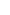 4.2. Текущий контроль осуществляется постоянно.Порядок и периодичность осуществления плановых и внеплановых проверок полноты и качества предоставления муниципальной услуги, в том числе порядок и формы контроля за полнотой и качеством предоставления муниципальной услуги4.3. Проверки могут быть плановыми (осуществляться на основании планов работы органа местного самоуправления) и внеплановыми (в форме рассмотрения жалобы на действия (бездействие) должностных лиц органа местного самоуправления, предоставляющего муниципальную услугу, а также его должностных лиц, муниципальных служащих, ответственных за предоставление муниципальной услуги). При проверке могут рассматриваться все вопросы, связанные с предоставлением муниципальной услуги (комплексные проверки), или отдельные вопросы (тематические проверки).При проведении плановых, внеплановых проверок осуществляется контроль полноты и качества предоставления муниципальной услуги. Показатели качества предоставления муниципальной услуги определены пунктом 2.19 Административного регламента.4.4. Результаты проверки оформляются в форме справки, содержащей выводы о наличии или отсутствии недостатков и предложения по их устранению (при наличии недостатков). Ответственность муниципальных служащих органов местного самоуправления и иных должностных лиц за решения и действия (бездействие), принимаемые (осуществляемые) в ходе предоставления муниципальной услуги4.5. По результатам проведенных проверок в случае выявления нарушений соблюдения положений регламента виновные муниципальные служащие и должностные лица Администрации несут персональную ответственность за решения и действия (бездействие), принимаемые в ходе предоставления муниципальной услуги в порядке, установленном законодательством.4.6. Персональная ответственность муниципальных служащих и должностных лиц Администрации закрепляется в должностных инструкциях в соответствии с требованиями законодательства Российской Федерации и муниципальными нормативными правовыми актами.Положения, характеризующие требования к порядку и формам контроля за предоставлением муниципальной услуги, в том числе со стороны граждан, их объединений и организаций4.7. Заявители имеют право осуществлять проверку соблюдения положений Административного регламента, сроков исполнения административных процедур в ходе рассмотрения их заявлений путем получения устной информации (в том числе по телефону) или письменных (в том числе в электронном виде) запросов.4.8. Заявитель вправе получать информацию о порядке предоставления муниципальной услуги, направлять замечания и предложения по улучшению качества предоставления муниципальной услуги, а также оценивать качество предоставления муниципальной услуги.V. Досудебный (внесудебный) порядок обжалования решений и действий (бездействия) органа местного самоуправления, предоставляющего муниципальную услугу, его должностных лиц, муниципальных служащих, МФЦ, работника МФЦИнформация для заявителя о его праве подать жалобу5.1. В случае нарушения прав заявителей они вправе обжаловать действия (бездействие) органа местного самоуправления, его должностных лиц, муниципальных служащих, МФЦ, работника МФЦ, а также их решения, принимаемые при предоставлении муниципальной услуги во внесудебном порядке. Заявление об обжаловании подается и рассматривается в соответствии с Федеральным законом № 210-ФЗ.Предмет досудебного (внесудебного) обжалования5.2. Предметом жалобы могут являться действие (бездействие) и (или) решения, осуществляемые (принятые) Администрацией, его должностными лицами, муниципальными служащими, МФЦ, работником МФЦ, с совершением (принятием) которых не согласно лицо, обратившееся с жалобой.Заявитель может обратиться с жалобой, в том числе в следующих случаях:а) нарушение срока регистрации запроса заявителя о предоставлении муниципальной услуги;б) нарушение срока предоставления муниципальной услуги. В указанном случае досудебное (внесудебное) обжалование заявителем решений и действий (бездействия) МФЦ, работника МФЦ возможно в случае, если на МФЦ, решения и действия (бездействие) которого обжалуются, возложена функция по предоставлению муниципальных услуг в полном объеме в порядке, определенном частью 1.3 статьи 16 Федерального закона №210-ФЗ;в) требование у заявителя документов или информации 
либо осуществления действий, представление или осуществление которых 
не предусмотрено нормативными правовыми актами Российской Федерации, нормативными правовыми актами Саратовской области, муниципальными правовыми актами для предоставления муниципальной услуги;г) отказ в приеме документов, предоставление которых предусмотрено нормативными правовыми актами Российской Федерации, нормативными правовыми актами Саратовской области, муниципальными нормативными правовыми актами для предоставления муниципальной услуги, у заявителя;д) отказ в предоставлении муниципальной услуги, если основания отказа не предусмотрены федеральными законами и принятыми в соответствии с ними иными нормативными правовыми актами Российской Федерации, законами 
и иными нормативными правовыми актами Саратовской области, муниципальными правовыми актами. В указанном случае досудебное (внесудебное) обжалование заявителем решений и действий (бездействия) МФЦ, работника МФЦ возможно в случае, если на МФЦ, решения и действия (бездействие) которого обжалуются, возложена функция по предоставлению муниципальных услуг в полном объеме в порядке, определенном частью 1.3 статьи 16 Федерального закона № 210-ФЗ;е) затребование с заявителя при предоставлении муниципальной услуги платы, не предусмотренной нормативными правовыми актами Российской Федерации, нормативными правовыми актами Саратовской области, муниципальными правовыми актами;ж) отказ органа, предоставляющего муниципальную услугу, должностного лица органа, предоставляющего муниципальную услугу, МФЦ, работника МФЦ в исправлении допущенных опечаток и ошибок в выданных 
в результате предоставления муниципальной услуги документах либо нарушение установленного срока таких исправлений, установленного пунктом 2.4. Административного регламента. В указанном случае досудебное (внесудебное) обжалование заявителем решений и действий (бездействия) МФЦ, работника МФЦ возможно в случае, если на МФЦ, решения и действия (бездействие) которого обжалуются, возложена функция по предоставлению муниципальных услуг в полном объеме в порядке, определенном частью 1.3 статьи 16 Федерального закона №210-ФЗ;з) нарушение срока или порядка выдачи документов по результатам предоставления муниципальной услуги;и) приостановление предоставления муниципальной услуги, 
если основания приостановления не предусмотрены федеральными законами 
и принятыми в соответствии с ними иными нормативными правовыми актами Российской Федерации, законами и иными нормативными правовыми актами Саратовской области, муниципальными правовыми актами. В указанном случае досудебное (внесудебное) обжалование заявителем решений и действий (бездействия) МФЦ, работника МФЦ возможно в случае, если на МФЦ, решения и действия (бездействие) которого обжалуются, возложена функция по предоставлению муниципальных услуг в полном объеме в порядке, определенном частью 1.3 статьи 16 Федерального закона № 210-ФЗ;к) требование у заявителя при предоставлении муниципальной услуги документов или информации, отсутствие и (или) недостоверность которых 
не указывались при первоначальном отказе в приеме документов, необходимых для предоставления муниципальной услуги, либо в предоставлении муниципальной услуги, за исключением случаев, предусмотренных п.4 ч.1 ст.7 Федерального закона №210-ФЗ. В указанном случае досудебное (внесудебное) обжалование заявителем решений и действий (бездействия) МФЦ, работника МФЦ возможно в случае, если на МФЦ, решения и действия (бездействие) которого обжалуются, возложена функция по предоставлению муниципальных услуг в полном объеме в порядке, определенном частью 1.3 статьи 16 Федерального закона № 210-ФЗ.Основания для начала процедуры досудебного (внесудебного) обжалования5.3. Основанием для начала процедуры досудебного (внесудебного) обжалования является направление жалобы главе Большеозерского муниципального образования, в МФЦ. Жалоба, направленная по информационным системам общего пользования (электронное обращение), подлежит рассмотрению в порядке, установленном Федеральным законом № 210-ФЗ.Право заявителя на получение информации и документов,необходимых для обоснования и рассмотрения жалобы5.4. Заявитель имеет право на получение информации и документов, необходимых для обоснования и рассмотрения жалобы, если это не затрагивает права, свободы и законные интересы других лиц, а также при условии, что указанные документы не содержат сведения, составляющие государственную или иную охраняемую законом тайну, за исключением случаев, предусмотренных законодательством Российской Федерации.Органы местного самоуправления, организации, должностные лица, которым может быть направлена жалоба заявителя в досудебном (внесудебном) порядке5.5. В случае несогласия заявителя с решением или действием (бездействием) должностного лица, муниципального служащего жалоба подается на имя главы Большеозерского муниципального образования. Жалобы на решения и действия (бездействие) работника многофункционального центра подаются руководителю этого многофункционального центра.5.6. Жалоба подается в письменной форме на бумажном носителе 
и (или) в электронной форме.5.7. Жалоба на решения и действия (бездействие) должностного лица Администрации, муниципального служащего может быть направлена по почте, а также может быть принята при личном приеме заявителя.Жалоба на решения и действия (бездействие) МФЦ, работника МФЦ может быть направлена по почте, а также может быть принята 
при личном приеме заявителя.5.8. Жалоба должна содержать:- наименование органа, предоставляющего муниципальную услугу, должностного лица органа, предоставляющего муниципальную услугу, либо муниципального служащего, многофункционального центра, его руководителя и (или) работника, решения и действия (бездействие) которых обжалуются;- фамилию, имя, отчество (последнее - при наличии), сведения о месте жительства заявителя - физического лица либо наименование, сведения о месте нахождения заявителя - юридического лица, а также номер (номера) контактного телефона, адрес (адреса) электронной почты (при наличии) 
и почтовый адрес, по которым должен быть направлен ответ заявителю;- сведения об обжалуемых решениях и действиях (бездействии) органа, предоставляющего муниципальную услугу, должностного лица органа, предоставляющего муниципальную услугу, либо муниципального служащего, многофункционального центра, работника многофункционального центра;- доводы, на основании которых заявитель не согласен с решением 
и действием (бездействием) органа, предоставляющего муниципальную услугу, должностного лица органа, предоставляющего муниципальную услугу, 
либо муниципального служащего, многофункционального центра, работника многофункционального центра. Заявителем могут быть представлены документы (при наличии), подтверждающие доводы заявителя, либо их копии.5.9. В случае если жалоба подается через представителя заявителя, представляется также документ, подтверждающий полномочия 
на осуществление действий от имени заявителя. В качестве документа, подтверждающего полномочия на осуществление действий от имени заявителя, может быть представлена:оформленная в соответствии с законодательством Российской Федерации доверенность (для физических лиц);оформленная в соответствии с законодательством Российской Федерации доверенность за подписью руководителя заявителя или иного лица, уполномоченного на это в соответствии с законом и учредительными документами (для юридических лиц);копия решения о назначении или об избрании либо приказа о назначении физического лица на должность, в соответствии с которым такое физическое лицо обладает правом действовать от имени заявителя без доверенности.5.10. Время приема жалоб должно совпадать со временем предоставления муниципальной услуги.5.11. В случае подачи жалобы при личном приеме заявитель представляет документ, удостоверяющий его личность, в соответствии с законодательством Российской Федерации.Сроки рассмотрения жалобы5.12. Жалоба, поступившая в орган, предоставляющий муниципальную услугу, многофункциональный центр, подлежит рассмотрению в течение пятнадцати рабочих дней со дня ее регистрации, а в случае обжалования отказа органа, предоставляющего муниципальную услугу, многофункционального центра в приеме документов 
у заявителя либо в исправлении допущенных опечаток и ошибок или в случае обжалования нарушения установленного срока таких исправлений - в течение пяти рабочих дней со дня ее регистрации.Результат рассмотрения жалобы5.13. По результатам рассмотрения жалобы принимается одно 
из следующих решений:1) жалоба удовлетворяется, в том числе в форме отмены принятого решения, исправления допущенных опечаток и ошибок в выданных 
в результате предоставления муниципальной услуги документах, возврата заявителю денежных средств, взимание которых не предусмотрено нормативными правовыми актами Российской Федерации, нормативными правовыми актами Саратовской области, муниципальными правовыми актами;2) в удовлетворении жалобы отказывается.5.14. В случае установления в ходе или по результатам рассмотрения жалобы признаков состава административного правонарушения или преступления должностное лицо, работник, наделенные полномочиями 
по рассмотрению жалоб, незамедлительно направляют имеющиеся материалы 
в органы прокуратуры.5.15. Не позднее дня, следующего за днем принятия решения, указанного в пункте 5.13 административного регламента, заявителю в письменной форме 
и по желанию заявителя в электронной форме направляется мотивированный ответ о результатах рассмотрения жалобы.В ответе по результатам рассмотрения жалобы указываются:наименование органа местного самоуправления, МФЦ, должность, фамилия, имя, отчество (при наличии) должностного лица органа местного самоуправления, МФЦ, принявшего решение по жалобе;номер, дата, место принятия решения, включая сведения о должностном лице органа местного самоуправления, МФЦ, решение или действие (бездействие) которого обжалуется;фамилия, имя, отчество (при наличии) или наименование заявителя;основания для принятия решения по жалобе;принятое по жалобе решение:- в случае признания жалобы подлежащей удовлетворению, в ответе заявителю, указанном в абзаце 1 настоящего пункта, дается информация 
о действиях, осуществляемых органом, предоставляющим муниципальную услугу, МФЦ в целях незамедлительного устранения выявленных нарушений при оказании муниципальной услуги, а также приносятся извинения 
за доставленные неудобства, и указывается информация о дальнейших действиях, которые необходимо совершить заявителю в целях получения муниципальной услуги;- в случае признания жалобы не подлежащей удовлетворению, в ответе заявителю, указанном в абзаце 1 настоящего пункта, даются аргументированные разъяснения о причинах принятого решения, а также информация о порядке обжалования принятого решения.Приложение № 1к Административномурегламенту Сведения о местах нахождения и графике работы органа местного самоуправления, предоставляющего муниципальную услугу, МФЦПриложение № 2к Административномурегламенту 				 Главе Большеозерскогомуниципального образования                         от _______________________________________________                               (для юридических лиц – полное наименование, место нахождения,организационно-правовая форма,                            сведения о государственной регистрации в ЕГРЮЛ;                             для физических лиц - фамилия, имя и (при наличии) отчество,                           место жительства, реквизиты документа, удостоверяющего личность;для представителя заявителя-фамилия, имя и (при наличии) отчество представителя,реквизиты документа, подтверждающего его полномочия)                         __________________________________________________                         Почтовый адрес: __________________________________                         __________________________________________________                         Адрес электронной почты: _________________________                        Контактный телефон (факс): _______________________Заявлениео выдаче разрешения на использование земель или земельного участка,находящихся в собственности Большеозерского муниципального образования, без предоставления участка и установления сервитута    Прошу  выдать  разрешение на использование земельного участка (земель), находящегося в ___________________________________________________,  без предоставления  участка  и  установления сервитута площадью ___ квадратных метров, расположенного (-ых) относительно адресных ориентиров: ________________________________________________________________________________________________кадастровым номером: ____________________________________________________________________________                                           (в случае, если планируется использование всего                                                            земельного участка или его части)на срок: _________________________________________________________________________________________    Цель использования земельного участка (земель): ___________________________________________________	Прошу согласовать осуществление рубки деревьев, кустарников, расположенных в границах вышеуказанного (-ой, -ых) земельного участка, части земельного участка или земель из состава земель промышленности, энергетики, транспорта, связи, радиовещания, телевидения, информатики, земель для обеспечения космической деятельности, земель обороны, безопасности и земель иного специального назначения (указывается  в случае необходимости при подаче заявления о выдаче разрешения на использование земель или земельного участка в соответствии с постановлением Правительства РФ от 27.11.2014 года №1244).______________________________________/ М.П. /____________________________         Ф.И.О. (должность)                            (подпись)Действующий(ая) на основании ______________________________________________"___" ____________ 20__ г.               ПРИНЯЛ: /_________/ /______________                                                                                       (подпись)    (Ф.И.О.)                                                   (подпись)    (Ф.И.О.Приложение № 3к Административномурегламенту АДМИНИСТРАЦИЯБОЛЬШЕОЗЕРСКОГО МУНИЦИПАЛЬНОГО ОБРАЗОВАНИЯ БАЛТАЙСКОГО МУНИЦИПАЛЬНОГО РАЙОНА САРАТОВСКОЙ ОБЛАСТИПОСТАНОВЛЕНИЕс. Б-Озеркиот   	№ Разрешение на использование земельного участка Руководствуясь Земельным кодексом РФ, постановлением Правительства РФ от 27.11.2014 г. № 1244 «Об утверждении Правил выдачи разрешения на использование земель или земельного участка, находящихся в государственной или муниципальной собственности» или постановлением Правительства Саратовской области от 27.02.2015 года №79-П «Об утверждении Положения о порядке и условиях размещения объектов на землях или земельных участках, находящихся в государственной или муниципальной собственности, без предоставления земельных участков и установления сервитутов», администрация Большеозерского муниципального образования (далее – Администрация) разрешает использование земельного участка (части земельного участка, земель) кадастровым номером _______________, расположенного (-ых) по адресу: ________________________, для _______________ на срок ___________________.Согласовать осуществление рубки деревьев, кустарников, расположенных в границах вышеуказанного (-ой, -ых) земельного участка (части земельного участка, земель) из состава земель промышленности, энергетики, транспорта, связи, радиовещания, телевидения, информатики, земель для обеспечения космической деятельности, земель обороны, безопасности и земель иного специального назначения (указывается в случае, если не установлен запрет на рубку и (или) ограничение рубки в соответствии с федеральными законами и законами субъектов Российской Федерации и при условии указания заявителем информации о необходимости рубки в заявлении о выдаче разрешения на использование земель или земельного участка в соответствии с постановлением Правительства РФ от 27.11.2014 года №1244).Лицу, которому выдано разрешение на использование земельного участка (части земельного участка, земель), необходимо привести земельный участок  (часть земельного участка, земли) в состояние, пригодное для его использования в соответствии с разрешенным использованием и выполнить необходимые работы по рекультивации участка (части участка, земель) в случае, если его (их) использование привело к порче либо уничтожению плодородного слоя почвы в границах такого (-ой, -их) земельного участка (части земельного участка, земель).Действие разрешения на использование земельного участка (части земельного участка, земель) прекращается со дня предоставления земельного участка физическому или юридическому лицу. Срок направления Администрацией уведомления лицу, которому выдано разрешение на использование земельного участка (части земельного участка, земель), о предоставлении земельного участка физическому или юридическому лицу составляет четырнадцать рабочих дней.Глава Большеозерскогомуниципального образованияАдресТелефон, факсОфициальный сайтГрафик работыАдминистрация Большеозерского муниципального образованияСаратовская область, Балтайский район, с.Большие Озерки, ул.Пионерская, 28(84592)23125www.adm-baltay.ruПонедельник –Пятница с 08.00 час. до 16.00 час.(перерыв 12.00 час. - 13.00 час.)МФЦСаратовская область, Балтайский район, с.Балтай, Почтовый переулок, 5+7 (927) 227-15-99www.mfc64.ruвторник: с 09:00 до 20:00, перерыв: с 13:00 до 14:00 среда-пятница: с 09:00 до 18:00, перерыв: с 13:00 до 14:00 суббота: с 09:00 до 15:30, перерыв: с 13:00 до 13:30Перечень документов, которые необходимо приложить к заявлениюКопии документов, удостоверяющих личность заявителя и представителя заявителя, и документа, подтверждающего полномочия представителя заявителя, в случае если заявление подается представителем заявителяСхема границ предполагаемых к использованию земель или части земельного участка на кадастровом плане территории с указанием координат характерных точек границ территории - в случае если планируется использовать земли или часть земельного участка (с использованием системы координат, применяемой при ведении Единого государственного реестра недвижимости)